Título: Leemos un texto expositivo sobre las emocionesPROPÓSITOS Y EVIDENCIAS DE APRENDIZAJEPREPARACIÓN DE LA SESIÓNMOMENTOS DE LA SESIÓNEn grupo claseSaluda a los estudiantes y recuerda con ellos lo trabajado en la sesión anterior. Pídeles que con sus propias palabras te expliquen cómo a través del juego de la charada pudieron reconocer alguna de sus emociones.Solicita que acomoden sus sillas en forma de círculo y se sienten.Muéstrales el papelote o la ampliación de la historieta que se encuentra en la página 13 del Cuaderno de Trabajo Personal Social 2 y lee el título: “¿Cómo te sientes?”. Pregúntales enseguida: ¿qué nos querrá contar esta historieta? Escucha con atención las respuestas de los estudiantes y escríbelas en la pizarra, luego procede a leer la historieta. Al finalizar, pregunta lo siguiente: ¿qué expresiones muestran los personajes de la historieta? Lee las preguntas del texto y pide que las respondan.Anota en un papelote las emociones y sentimientos que vayan mencionando para desarrollar una lista de palabras vinculadas. A continuación, pregunta lo siguiente: ¿saben cómo se les llama a las palabras que he anotado en el papelote? Escúchalos y explica que has elaborado una lista de emociones y sentimientos. Comunica el propósito de la sesión: “Hoy leeremos un texto sobre este tema que nos permitirá identificar información e intercambiar ideas sobre él”. Explícales que van a tratar de predecir de qué trata el texto, van a buscar información en el texto y procurarán descifrar el significado de algunas palabras que no entienden. Explica que al final de la sesión llenarán una ficha de autoevaluación para comprobar si usaron durante la lectura las estrategias que ahí se mencionan. Solicita que elijan una o dos normas de convivencia a fin de ponerlas en práctica durante el desarrollo de esta sesión. Anótalas en la pizarra para que al final puedan ser evaluadas.Antes de la lecturaEn grupo claseSolicita a las niñas y los niños que se sienten en el piso formando una medialuna. Coloca el papelote con el texto en un lugar visible para todos.Recuerda junto con ellos el propósito de la lectura: leer un texto para identificar información e intercambiar ideas acerca de este.Pídeles que observen el texto en silencio por unos minutos. Después, plantea estas interrogantes: ¿conocen este tipo de texto?, ¿qué diferencias tiene dicho texto con un cuento o con otros textos que hemos leído?, ¿para qué se habrá escrito?, ¿cuál es el título?, ¿la imagen que se ha incluido tiene relación con el título?, ¿por qué?, ¿de qué tratará? Anota las hipótesis en la pizarra para que sean confrontadas después de la lectura. Durante la lecturaEn forma individualEntrega a cada uno de los estudiantes la copia de la lectura y bríndales el tiempo suficiente para que puedan leerlo en silencio.Pídeles que lean párrafo por párrafo con calma, tratando de entender lo que dice cada párrafo. Invítalos a plantearse preguntas para saber si están entendiendo lo que leen. Anota algunas de las interrogantes en la pizarra.Diles que usen un color para subrayar o rodear con un círculo las palabras que no entienden. Agrega que vuelvan a leer el párrafo dónde están esas palabras y traten de formular una hipótesis respecto de qué significado podrían tener.Lee el texto en voz alta y con una entonación adecuada, enfatiza los puntos que creas convenientes. Es mejor que lo leas una vez más. Si lo consideras oportuno, puedes solicitar que una niña o un niño vuelva a leer el texto.Indica que lean las hipótesis que plantearon antes de la lectura y que vayan contrastando la lectura con tales hipótesis. Después de la lecturaEn grupo claseInvita a los niños y las niñas a opinar libremente sobre el contenido del texto.Pregunta a continuación: ¿de qué trata este texto?, ¿para qué se habrá escrito?, ¿desde cuándo surgen las emociones en nuestra vida, según la lectura?, ¿qué emociones se mencionan en ella?, ¿por qué en ocasiones los niños pequeños hacen pataletas? No olvides registrar en el papelote todas las emociones que se mencionan para ir aumentando la lista.Solicita que te señalen las palabras del texto que no entendieron; por ejemplo, muchos seguramente mencionarán verbalizarlas. Pregúntales al respecto: ¿qué querrá decir verbalizarlas? Vuelve a leer el fragmento donde está la palabra y pregunta si alguno de los estudiantes se acercó a la respuesta. De no ser así, recurre a un diccionario para que el significado de la palabra quede claro.Pide a los estudiantes que practiquen el mismo ejercicio con otro término que no hayan entendido.Reflexiona con ellos a partir de las siguientes preguntas: ¿qué parte de este texto les llamó más la atención?, ¿cómo creen que se sentirá el niño de la imagen?, ¿por qué?, ¿ustedes han sentido alguna de estas emociones?, ¿cuándo?, ¿prefieren estar alegres o tristes?, ¿por qué?, ¿conocen algún otro texto que nos hable sobre las emociones?  Entrégales la ficha de autoevaluación y pídeles que respondan de manera muy honesta las preguntas. Cuando finalicen, recoje las fichas, pues serán un insumo importante para valorar el progreso de los estudiantes. En forma individualPide que lean la lista de sentimientos y emociones que han ido elaborando en la sesión. Pregunta al respecto: ¿hay algún sentimiento que describa cómo se sentían ayer?, ¿hay algún sentimiento que hayan experimentado hoy? Explica que, a veces, se necesita práctica para averiguar cómo uno se siente. Diles que cierren los ojos, pongan una mano sobre su corazón e identifiquen cómo se sienten en ese momento. Cuando hayan reconocido el sentimiento, solicita que lo escriban en una tira de hoja reciclable que les entregarás en ese momento. Indica que escriban su nombre en la parte posterior de la hoja.Pide que levanten la mano los estudiantes que hayan escrito un sentimiento que no estaba en la lista de emociones y sentimientos del papelote que elaboraron al inicio de la clase. Si alguno lo ha anotado en la tira, puede pegarla en la lista.Recoge las demás tiras con sentimientos para poderlas leer más adelante.En grupo claseRecuerda, junto con las niñas y los niños, las actividades que desarrollaron durante la sesión y pídeles que te expliquen con sus propias palabras lo que entendieron respecto del texto que leyeron sobre las emociones.Pregúntales a continuación: ¿qué aprendieron en esta sesión?, ¿creen que puede ayudarlos a identificar sus emociones?, ¿por qué lo creen así?, ¿les gustaría saber más acerca de las emociones? Infórmales que en la siguiente sesión podrán saber mucho más.Reflexiona acerca de si lograron cumplir con el propósito de la sesión y pide que expliquen sus respuestas ya sean positivas o negativas. Evalúa junto con los estudiantes si las normas propuestas se cumplieron, y de no ser así pregúntales qué se podría hacer para mejorar esta situación.PARA TRABAJAR EN CASAInvítalos a seguir investigando sobre las emociones para que puedan traer a la siguiente sesión la información obtenida.REFLEXIONES SOBRE EL APRENDIZAJE¿Qué avances tuvieron mis estudiantes?¿Qué dificultades tuvieron mis estudiantes? ¿Qué aprendizajes debo reforzar en la siguiente sesión?¿Qué actividades, estrategias y materiales funcionaron, y cuáles no?Anexo 1Las emocionesCuando nos preguntan “¿Cómo te sientes?”, tendemos siempre a contestar, “¡Bien!”, pero… ¿realmente es así? Las emociones están con nosotros desde que nacemos, aunque no siempre a nuestra edad podemos verbalizar o decir lo que estamos sintiendo. En la medida en que vamos creciendo, experimentamos diferentes emociones. Cuando somos pequeñitos, por ejemplo, sentimos mucho miedo a lo desconocido; cuando tenemos alrededor de dos o tres años, nos molestamos porque creemos que todo nos pertenece y, cuando no nos dan lo que pedimos, hacemos grandes pataletas. Sucede lo mismo cuando queremos hacer algo y no nos sale bien. Como a los cinco años sentimos temor a la oscuridad, pero también nos sentimos muy orgullosos cuando vamos aprendiendo cosas nuevas y las podemos hacer solos. 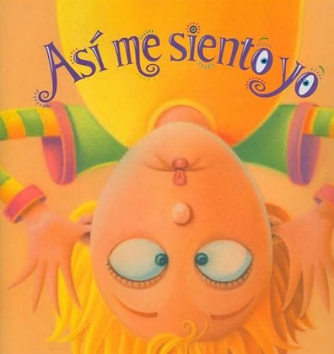 Así me siento yo. (8 de enero de 2015). Innevery Crea [Web]. Recuperado de http://ineverycrea.net/comunidad/ineverycrea/recurso/asi-me-siento-yo-10-emotivos-cortos-para-expresar-/76337f5c-19d0-4550-874d-76124f6f4c19Las emociones pueden ser expresadas de diversas maneras. Si, por ejemplo, nos regalan una mascota, nosotros debemos asumir varias responsabilidades para su cuidado. Cuando ella está bien, nosotros nos sentimos felices, jugamos y reímos con ella; pero cuando le pasa algo nos ponemos muy tristes y en ocasiones hasta podemos llorar de tristeza. Si alguien nos pisa, solemos reaccionar con enfado y gritar. Si nos calmamos y quiero que no me vuelvan a pisar, puedo decir a la persona: “Por favor, ten más cuidado que me has pisado”.Ahora que estamos en segundo grado, poco a poco iremos aprendiendo qué son las emociones y por qué es tan importante que aprendamos a identificarlas y verbalizarlas. Identificar cómo nos sentimos hará que nos conozcamos mejor; de esta forma, también podremos manejar mejor cómo expresamos nuestras emociones.Adaptado de Lendoiro, G. (13 de junio de 2015). La importancia de educar en las emociones. ABC. Recuperado de http://www.abc.es/familia-padres-hijos/20150613/abci-padres-hijos-emociones-201506111701.htmlAnexo 2Ficha de autoevaluaciónNombre y apellido  ………………………………………………………………………Competencias y capacidadesDesempeños¿Qué nos dará evidencias de aprendizaje?Lee diversos tipos de textos escritos en su lengua materna.Obtiene información del texto escrito.Infiere e interpreta información del texto.Reflexiona y evalúa la forma, el contenido y contexto del texto.Identifica información explícita que se encuentra en distintas partes del texto expositivo. Determina el significado de palabras según el contexto y hace comparaciones; asimismo, establece relaciones lógicas de causa-efecto, enseñanza y propósito, a partir de información explícita del texto.Predice de qué tratará el texto expositivo y cuál es su propósito comunicativo, a partir de algunos indicios, como título, ilustraciones, silueta, formato, palabras, frases y expresiones que se encuentran en los textos que le leen o que lee por sí mismo.Explica el tema y el propósito del texto expositivo que lee por sí mismo, así como las relaciones texto-ilustración.Opina acerca de personas y hechos expresando sus preferencias. Elige o recomienda textos a partir de su experiencia, necesidades e intereses, con el fin de reflexionar sobre los textos que lee.Lee un texto expositivo de manera autónoma, intercambiando ideas acerca de lo que infiere y opina acerca de la forma, contenido y contexto del texto.. Ficha de autoevaluación (anexo 1) Escala de valoración (anexo 2)Enfoques transversalesActitudes o acciones observablesEnfoque Igualdad de géneroDocentes y estudiantes no hacen distinciones discriminatorias entre varones y mujeres; todas y todos tienen las mismas oportunidades en el desarrollo de las diferentes actividades. ¿Qué necesitamos hacer antes de la sesión?¿Qué recursos o materiales se utilizarán en esta sesión?Escribe en un papelote el texto “Las emociones” (anexo 1) o si lo prefieres puedes anotarlo en formato A3.Fotocopia dicho texto para cada uno de los estudiantes.Ten a la mano las páginas 13 y 14 del Cuaderno de Trabajo Personal Social 2, y de ser posible prepara en un papelote la historieta de la página 13 y el caso de la página 14, o amplíalos.Lápiz, colores y borrador.Fotocopias del texto “Las emociones”.Papelote u hoja A3 con dicho texto.Papelote con la historieta de la página 13 del Cuaderno de Trabajo Personal Social 2.Inicio           Tiempo aproximado: 20 minDesarrollo           Tiempo aproximado: 60 minCierre        Tiempo aproximado: 10 minAspectos por evaluarSíNo¿A partir del título puedo decir de qué trata el texto?¿Puedo identificar cuántos párrafos tiene el texto?¿He vuelto a leer el texto para responder lo que no entendí bien?¿He podido responder todas las preguntas?¿El texto me ayudó a identificar mis emociones?